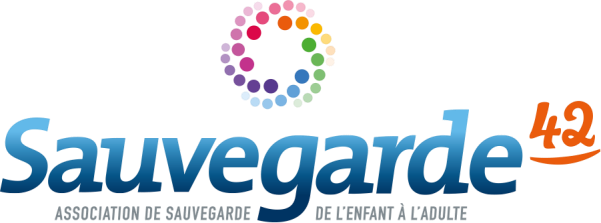 OFFRE D’EMPLOI CDI (H/F)Réf : PPES MD UE1 / 2024-05-31Pôle Placement en Etablissements et Services MACHIZAUD78 rue du Colonel Fabien à St Etienne31 mai 2024Recherche :1 TRAVAILLEUR SOCIAL (H/F) CDI - 1 ETPMissions :Sous la responsabilité technique et hiérarchique du Chef de Service, le travailleur social :Assure l’accompagnement éducatif individuel et collectif des enfantsContribue à la mise en œuvre du projet éducatif personnalisé, en collaboration étroite Avec la famille et les différents partenairesEntretient une relation régulière avec les responsables du bénéficiaire ; il les associe aux orientations et décisions en lien avec les partenaires concernés : prescripteurs, services sociaux, écoles, soinsOrganise et encadre des actions collectivesParticipe aux différentes réunions et rencontres autour des situations qu’il accompagneGère et entretient le matériel éducatif, scolaire, sportif ou de loisirs indispensables àL’exercice de l’activité éducativeRend compte de la prise en charge éducative qu’il effectue, lors des réunionsinstitutionnelles internes et externes et par les écrits qu’il rédigeParticipe à des groupes de travail, de réflexion, de formation, en lien avec l'évolution des pratiques professionnelles de notre secteur.www.sauvegarde42.frProfil :Diplôme éducateur spécialisé, moniteur éducateur, Conseillère en Economie Sociale etfamiliale, éducateur technique spécialisé …Travail en partenariat et équipe pluridisciplinaireCapacité d’organisation, prise d’initiative, connaissance des publics pré-adolescentsAptitude à l'écriture et à la rédaction de rapports ; adaptabilité.Connaissance en informatique demandéePermis B exigéConditions du poste :CDI à 1 ETPSitué à Saint Etienne (42)Salaire indexé à la grille conventionnelle CCN du 15 mars 1966Prise de poste : au 24 juin 2024Candidatures :Merci d’adresser votre candidature - CV et lettre de motivation – par mail jusqu’au 14 juin 2024 en précisant le numéro de l’offre : PPES MD UE1 / 2024-05-31Contact : drh-recrutement@sauvegarde42.fr